				Loppukatselmuksen tilauslomake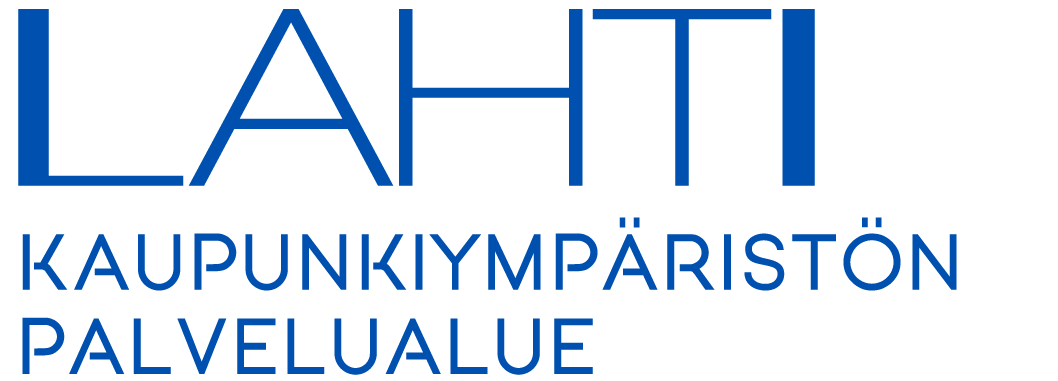 RakennusvalvontaTILAUSLOMAKKEEN TÄYTTÖOHJEITATilausVastaava työnjohtaja tilaa rakennuksen käyttöönoton tai loppukatselmuksen tällä lomakkeella 2 viikkoa ennen loppukatselmusta rakennusvalvonnasta. Tilaus voidaan toimittaapostitse osoitteella Askonkatu 2, 15100 Lahtituomalla rakennusvalvontaan: Askonkatu 2, avoinna klo 9 – 15sähköpostilla: asiakaspalvelu.rakennusvalvonta@lahti.fiSuoritetut tarkastuksetVastaavan työnjohtajan tulee selvittää se, mitä eri tarkastuksia ja tehtäviä on kohteessa suoritettava ennen lomakkeen täyttöä ja loppukatselmuksen tilaamista.Vaadittavat tarkastukset ja tehtävät on osittain merkitty lupa-päätöksen lupaehtoihin tai virallisiin rakennuslupapiirustuksiin.Rakennuksen käyttöönottoRakennusta tai sen osaa ei saa ottaa käyttöön ennen kuin se on loppukatselmuksessa käyttöön hyväksytty. Muuhun lakiin perustuvat ja rakennuksen käyttöturvallisuuteen oleellisesti vaikuttavat tarkastukset on suoritettava tätä aikaisemmin.x) Ota tarkastusasiakirjoista kopiot valmiiksi loppukatselmukseen (liitetään loppukatselmuspöytäkirjaan)Tarkemmasta ajankohdasta on sovittava tarkastajan kanssa/Henkilö, jonka kanssaasiasta on sovittu:Osittainen-/Käyttöönotto-katselmusLoppukatselmusTarkemmasta ajankohdasta on sovittava tarkastajan kanssa/Henkilö, jonka kanssaasiasta on sovittu:Haluttu pvm tai sovittu pvmHaluttu pvm tai sovittu pvmRakennusluvan tunnusRakennuspaikkaKiinteistötunnusKiinteistötunnusKiinteistötunnusOsoiteOsoiteOsoiteRakennusluvansaajaNimiNimiNimiNimiNimiNimiTyön suorittajaNimiNimiNimiNimiNimiNimiKatselmuksenkohdeTarkastettavat tilat eriteltyinäTarkastettavat tilat eriteltyinäTarkastettavat tilat eriteltyinäTarkastettavat tilat eriteltyinäTarkastettavat tilat eriteltyinäTarkastettavat tilat eriteltyinäVastaava työn-johtajaNimi ja puhelinnumeroNimi ja puhelinnumeroNimi ja puhelinnumeroKvv-työnjohtaja/iv-työnjohtajaKvv-työnjohtaja/iv-työnjohtajaKvv-työnjohtaja/iv-työnjohtajaSeuraavat tarkastukset ja tehtävät on suoritettuSeuraavat tarkastukset ja tehtävät on suoritettuSeuraavat tarkastukset ja tehtävät on suoritettuSeuraavat tarkastukset ja tehtävät on suoritettuSeuraavat tarkastukset ja tehtävät on suoritettuSeuraavat tarkastukset ja tehtävät on suoritettuSeuraavat tarkastukset ja tehtävät on suoritettuTarkastettupvm.Tarkastetaanpvm.Tarkastettupvm.Tarkastetaanpvm.AloituskokousAloituskokousÖljylämmityslaitteistoRak.paikan merkitseminenRak.paikan merkitseminenErityinen palotarkastusSijaintikatselmusSijaintikatselmusPalo- ja pelastustietPohjatarkastusPohjatarkastusTurva- ja merkkivalotRakennetarkastusRakennetarkastusPaloilmoitinlaitteistoSeurantakokousSeurantakokousAlkusammutuskalustoIlmanvaihtolaitteistotIlmanvaihtolaitteistotVss-tarkastusVesi- ja viemärilaitteistotVesi- ja viemärilaitteistotHätäpoistumistietSähköasennuksetSähköasennuksetPalo-ovetLämmityslaitteetLämmityslaitteetSavunpoistoSavuhormitSavuhormitLattioiden pintakerrosluokkaTulisijatTulisijatKalusteiden palotodistusHuolto- ja käyttöohje tehtyHuolto- ja käyttöohje tehty kyllä eiSprinkler-laitteistoTarkastusasiakirja täytetty             x)Tarkastusasiakirja täytetty             x) kyllä eiHissit tarkastettuOsoitenumeroOsoitenumeroSuorituskyvyttömyyysvakuusLupamuutokset hyväksyttyLupamuutokset hyväksyttyPihan istutusten tarkastusKäyttöönottokatselmusKäyttöönottokatselmusPihamaan korkeusaseman mittausEnergiatodistusEnergiatodistusYmpäristölupaPalovaroittimetPalovaroittimetPurkamisselvityksetKelpoisuusselvityksetSähköiset erityissuunnitelmat toimitettu/toimitetaan rakennusvalvontaanSähköiset erityissuunnitelmat toimitettu/toimitetaan rakennusvalvontaanLaadun varmistaminenSähköiset erityissuunnitelmat toimitettu/toimitetaan rakennusvalvontaanSähköiset erityissuunnitelmat toimitettu/toimitetaan rakennusvalvontaanVerohallinnon rakentamisilmoitusSähköiset erityissuunnitelmat toimitettu/toimitetaan rakennusvalvontaanSähköiset erityissuunnitelmat toimitettu/toimitetaan rakennusvalvontaan